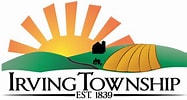 IMPORTANT DATES15 August -	Township Board Meeting, Township Hall at 6:30 PM		In addition to the standard AGENDA, the Board will discuss:Unfinished Business:  Parking lot / cemetery roads, Cemetery (Day of Caring & material), Fiber internet for township, Update Summer tax bills, Preliminary audit results, BIRCHNew Business: Freeport Fire Department invoice, Township hall main floor improvements, Code of conduct policy, Disbursement policy, New parking lot light, Tree by township parking lot, Review ARPA funds19 September - Township Board Meeting, Township Hall at 6:30 PMBOARD BYTES: Jamie Knight, SupervisorEncourage friends and family to sign-up for this ELETTER at  www.irvingtownship.org/mailing-list.CLERK CLIPS: Sharon Olson, ClerkNotary available onsite Monday & Wednesday, 9 – 12, contact Lorraine Bush, Deputy ClerkTREASURER TALK: Douglas Sokolowski, TreasurerConsumer Credit Union is offering township residents a 12-month CD at 5.3% with $1000 minimum investment, if interested please contact christopher.rusche@consumerscu.orgSummer Taxes are due 14 September.DID YOU KNOWMichigan is one of 20 states that currently has some form of township government. While you might hear local units in Michigan referred to as “cities and towns,” that’s actually incorrect. Michigan doesn’t have towns—it has townships, cities and villages, with townships governing 96 percent of Michigan’s land area outside of cities. The state of Michigan has 1,240 (139 charter) townships, which vary considerably in geographical size and population. Based on 2020 U.S. Census figures, township population in Michigan varies from 15 to nearly 100,500 people.  There are two types of townships in Michigan—general law and charter townships. Charter township status is a special township classification created by the Michigan Legislature in 1947 to provide additional powers and streamlined administration for governing a growing community. Townships and counties are statutory units of government, having only those powers expressly provided or fairly implied by state law.  Irving Township is a General Law Township.  Township officials represent the level of government closest and most responsive to the wishes of the people.  Visit michigantownships.org for more information.MONTHLY THOUGHT “What we need is not more Federal government, but better local government.” Calvin Coolidge